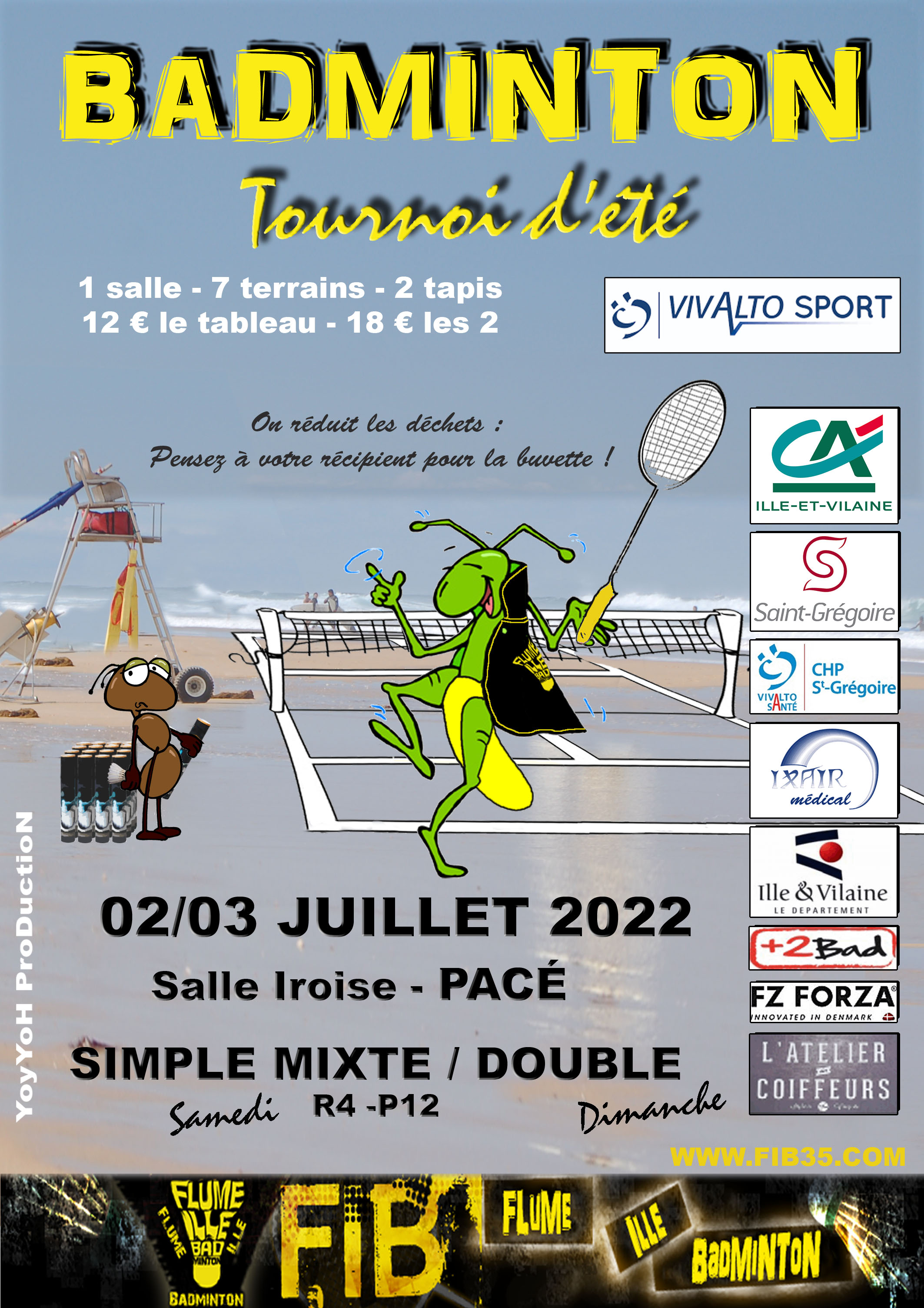 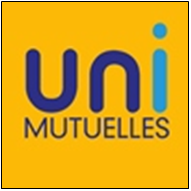 InvitationAmi(e)s du volant, le Club du FIB Pacé a le plaisir de vous inviter à sonFIB Tour Unimutuelles PacéSamedi 02 et dimanche 03 juillet 2022à la salle Iroise à Pacé (voir plan ci-dessous).Numéro d’autorisation 21.BRET.35/TI.F./023  Inscriptions : Les inscriptions seront traitées par ordre d’arrivée du courrier ou des mails, le club organisateur se réservant le droit de limiter le nombre d’inscriptions. Le suivi des inscriptions est disponible sur Badnet : BadNet v5Aucune inscription ne sera effectuée par téléphone, ni par les réseaux sociaux.En cas de forfait, veuillez prévenir les organisateurs avant le mardi 28 juin à 17h.
Organisation :	Le samedi : Les simples le matin puis mixte l’après-midi jusqu’aux finalesLe dimanche : La totalité des doubles hommes et damesAppel des joueurs : 		Les joueurs seront convoqués à 8h00 minimum.Début des rencontres : 	Les matchs commenceront à 8h30.Tableaux : 	Ils se dérouleront avec un maximum de poules de 4 selon le nombre de joueurs inscrits avec 2 sortants par poule, puis par élimination directe.Restauration : 			Sandwichs, friandises et boissons seront disponibles sur place.Stand :				Le tournoi accueillera par la même occasion un stand de cordage 					Plus de Bad.                                                        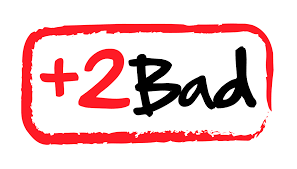 Salle :	la salle Iroise est composée de 7 terrains dont 2 tapis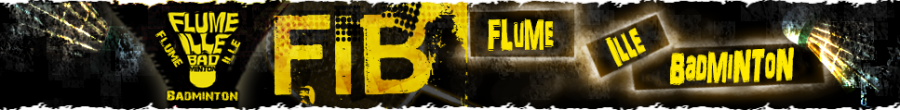 Plan d’accès : 54 Avenue le Brix, 35740 Pacé.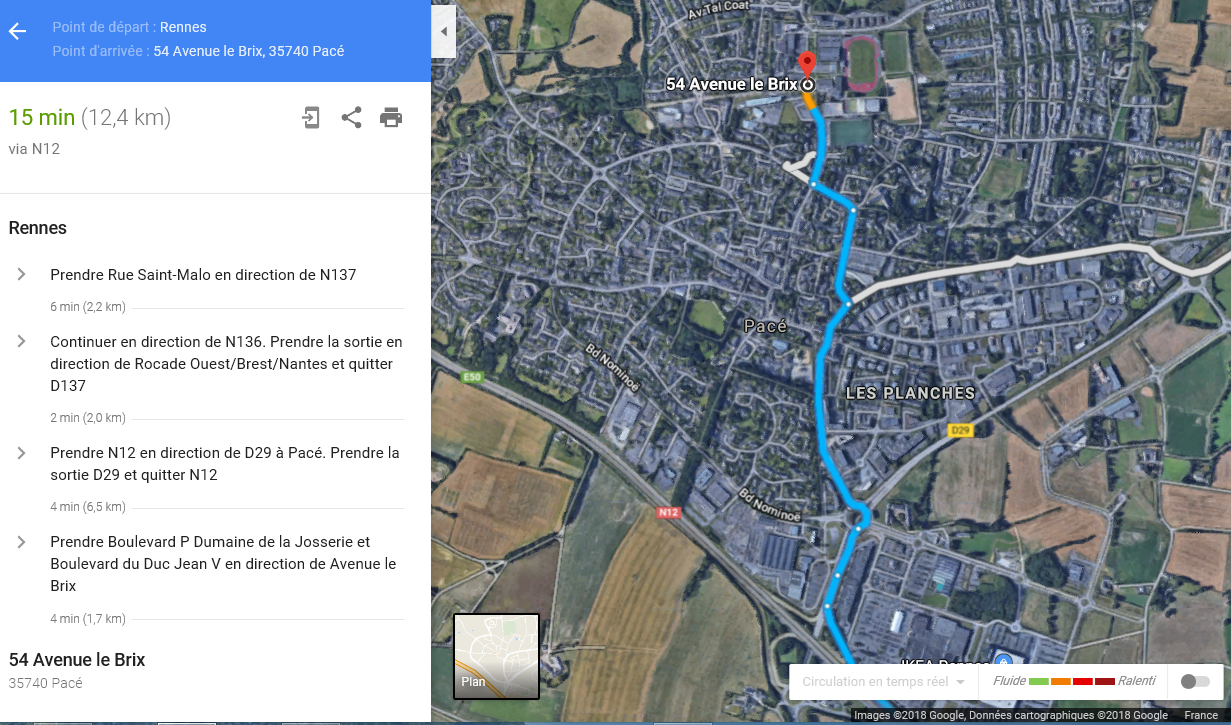 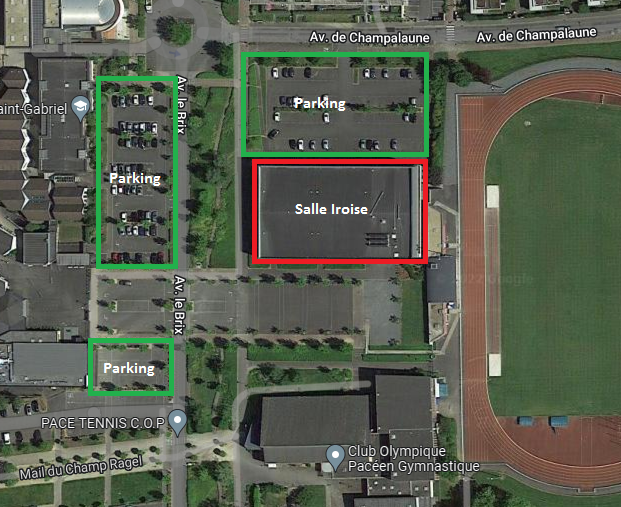 L’engagement est de12 € pour 1 tableau18€ pour 2 tableaux à régler par chèque à l’ordre du FIB Pacé Inscriptions à retourner avant le : Lundi 27 juillet 2022à l’aide du formulaire joint à :MACÉ Dimitri3 Place du Petit Verger35650 LE RHEU07.86.10.26.25ou par mail : didi.mace@hotmail.fr